BRAJKISHORE KINDERGARTEN, CHHAPRA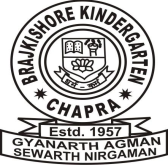 Syllabus-2023-2024Class - I	                   	Name: - ___________________________     Sec: - __________ Instruction: - Learning by doing is a good method for continual improvement. The students should involve in various activities (As – Projects, Class Activities, Oral Test & Conversation etc.) to develop their skills for better understanding in all subjects.ENGLISHApril + May + June - (W. days – 49)Course Book	: -	Chapter –  2 & 3		Literature: - Chapter -1 & 2 Poem	: -	My Kite & After a BathGrammar     	: - 	Chapter – 1 to 4, Vocabulary-Chapter – 1 & 2	Essay	: - Myself	Writing Book	: - 	Page No. – 01 to 33	Project (1) 	: - 	According to chapters.July + August (W. days – 50)Course Book	: -	Chapter –  5 & 7		Literature: - Chapter -3 & 4 Poem	: -	My GrandmaGrammar     	: - 	Chapter – 5 to 8, Vocabulary-Chapter – 3		Writing Book	: - 	Page No. – 35 to 69		Project (1):- According to chapters.Essay	: - 	(i) My Class Teacher	(ii) My School September : - (W. days - 23) RevisionOctober + November (W. days - 36)Course Book	: -	Chapter –  9 & 11		Literature: - Chapter - 5 & 6 Poem	: -	Five Little SeedsGrammar     	: - 	Chapter – 9 to 12, Vocabulary-Chapter – 4	Essay	: - The Cow	Writing Book	: - 	Page No. – 71 to 90	Project (1) 	: - 	According to chapters.December + January (W. days – 48)Course Book	: -	Chapter –  12			Literature: - Chapter - 7 Poem	: -	In The BeehiveGrammar     	: - 	Chapter – 13 to 15, Vocabulary-Chapter – 5 & 6 Essay	: - My Mother	Writing Book	: - 	Page No. – 91 to 115	Project (1) 	: - 	According to chapters.February (W. days - 24): - RevisionCourse Book	: -	Chapter –  14		Literature: - Chapter - 8 Poem	: -	CloudsEssay	: - 	The National Flower	Writing Book	: - 	Page No. – 116 to 134	Project (1) 	: - 	According to chapters.fgUnhApril + May + JuneikB&iqLrd	&	ikB & 1 ls 4 rdA 	lqys[k & i`0 la0&01 ls 26 rdAO;kdj.k	&	i`0la0& 11 ls 18 rdA	fuca/k &	esjk ifjp;] Qyksa dk jktk vkeAifj;kstuk dk;Z 	&	ikB ij vk/kkfjrAJuly + AugustikB&iqLrd	&	ikB & 05 ls 09 rdA 	lqys[k & i`0 la0&27 ls 52 rdAO;kdj.k	&	i`0la0& 19 ls 30 rdA	fuca/k &	esjk fo|ky;Aifj;kstuk dk;Z 	&	ikB ij vk/kkfjrASeptember – (Revision)October + NovemberikB&iqLrd	&	ikB & 10 ls 13 rdA 		lqys[k & i`0 la0&52 ls 76 rdAO;kdj.k	&	ikB & 31 vkSj 50 rdA		fuca/k &	jk”Vªh; Qwy dey] xk;Aifj;kstuk dk;Z 	&	ikB ij vk/kkfjrADecember + JanuaryikB&iqLrd	&	ikB & 14 ls 18 rdA 		lqys[k & i`0 la0&77 ls 103 rdAO;kdj.k	&	ikB & 51 vkSj 56 rdA		fuca/k &	esjh ek¡Aifj;kstuk dk;Z 	&	ikB ij vk/kkfjrAFebruary - RevisionMATHSApril + May + JuneCourse Book 	: -	Chapter – 01 to 05	Counting	: -	From 01 to 100	      Table: - 2 to 10      Project – 1st (According to Chapter)July + AugustCourse Book 	: -	Chapter – 06 to 09	Counting	: -	From 101 to 300      Table: - 11 to 15      Project – 2nd (According to Chapter)September: - RevisionOctober + NovemberCourse Book 	: -	Chapter – 10 to 14	Counting	: -	From 301 to 400      Table: - 16 to 18      Project – 3rd (According to Chapter)December + JanuaryCourse Book 	: -	Chapter – 15 to 24	Counting	: -	From 401 to 500      Table: - 19 & 20      Project – 4th (According to Chapter)February: - Revision 			         ENVIRONMENTAL STUDIESApril + May + JuneText Book 	: - 	Chapter - 1 to 4Project 	: -	According to chapters. July + AugustText Book 	: - 	Chapter - 5 to 9Project  	: -	According to chapters. September: - RevisionOctober + NovemberText Book 	: - 	Chapter - 10 to 13Project 	: -	According to chapters.  December + JanuaryText Book 	: - 	Chapter - 14 to 16Project 	: -	According to chapters. 			February: - Revision G. K.April + May + June	  Page No. - 5 to 20July + August		  Page No. - 20 to 35September: - RevisionOctober + November  Page No. - 36 to 45December + January  Page No. - 46 to 51February - RevisionDRAWINGApril + May + JuneArt Tarang – P. No. - 03 to 10 To draw and colour– Owl, Umbrella, Cup, Tree & WatermelonJuly + AugustArt Tarang – P. No. - 11 to 20 To draw and colour – Octopus, Flower, Tomato, FishSeptember: - RevisionOctober + NovemberArt Tarang – P. No. - 21 to 30 To draw and colour – Pot, Duck, Diya, Candle, PenguinDecember + JanuaryArt Tarang – P. No. - 31 to 40 To draw and colour – Hut, Flag, Christmas Tree, Santa Cap & New Year CardFebruary - RevisionCOMPUTERApril + May + JuneChapter	–	1 & 2			Lab Class – Notepad  Project 	– 	1. Mobile (P. No. - 26)July + AugustChapter	– 	3 & 4			Lab Class – Notepad, WordPadProject 	– 	2. Monitor & CPU (P. No. - 25)September: - RevisionOctober + NovemberChapter 	– 	5 & 6			Lab Class – WordPad, MS-PaintProject 	– 	3. Mouse (P. No. - 46)December + JanuaryChapter 	– 	7			Lab Class – MS PaintProject  	– 	4. Numeric Keypad (P. No. – 36)				February: - Revision	           